ПРИКАЗ  «21» января 2020г.                                                                                         №31-А г.Кисловодск«Об утверждении Перечня  должностей, связанных с высокими коррупционными    рисками» В   целях реализации статьи 13.3. Федерального   закона   от    «25»   декабря  2008г.                 №273-ФЗ «О противодействии коррупции» для  осуществления  контроля  исполнения коррупционно-опасных  функций  Федерального государственного   бюджетного   учреждения культуры «Северо-Кавказская государственная   филармония    им.В.И.Сафонова»  ПРИКАЗЫВАЮ  :   1.Утвердить перечень должностей, замещение   которых  связано с высокими   корруп- ционными рисками согласно Приложению №1.2.Специалиста по кадрам Ковалеву С.Н. назначить ответственным за своевременное  представление и надлежащее оформление справок о доходах работников, согласно утвержденного перечня пункт 1 настоящего приказа.  3.Контроль за исполнением настоящего приказа возлагаю на юрисконсульта                Моринова  Ю.С.Генеральный    директор                                                                 /БЕРЕЖНАЯ  С.В./   Приложение №1    к  приказу  №31-А  от  «21»  января 2020г.Переченьдолжностей,  замещение   которых    связано   с   высокими   коррупционными  рисками1.   Генеральный директор2.   Заместитель генерального директора по концертной деятельности3.  Заместитель  генерального  директора по финансовым вопросам4.   Главный бухгалтер5.   Контрактный управляющий6.   Директор Пятигорского филиала7.   Директор Ессентукского филиала8.   Директор Железноводского филиала9.  Директор Кисловодского  отделенияГенеральный    директор                                               /БЕРЕЖНАЯ  С.В./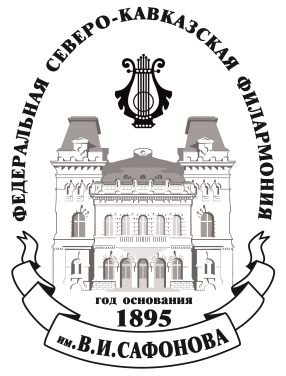             МИНИСТЕРСТВО КУЛЬТУРЫ  РОССИЙСКОЙ ФЕДЕРАЦИИФЕДЕРАЛЬНОЕ  ГОСУДАРСТВЕННОЕ БЮДЖЕТНОЕ УЧРЕЖДЕНИЕ КУЛЬТУРЫ«СЕВЕРО-КАВКАЗСКАЯ ГОСУДАРСТВЕННАЯ ФИЛАРМОНИЯ ИМ.В.И.САФОНОВА» 357700,  Россия, Ставропольский край,  г. Кисловодск, проспект  Карла Маркса,  д. 3-а.тел.: 8 (87937) 2-18-01; факс: 8 (87937)  2-18-08